BOARD OF SELECTMEN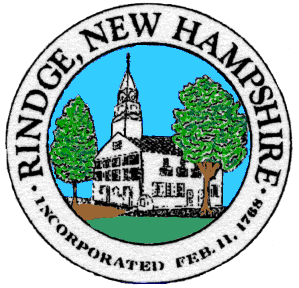 MEETING MINUTESJanuary 05, 2022Present: Karl Pruter, Chair, Bob Hamilton and Marybeth Quill, Selectmen; Laurie May, Finance Director; and members of the public.Public session opened at 6:00 pm.Pledge of Allegiance.Selectmen announcements: The POOR meat raffle has been cancelled for this Saturday.  Our assessing clerk, Stephanie Diperri, has returned to work and Chris Carreira has been hired as our Zoning Enforcement Officer/Code enforcement.  Nominations for elected positions begins on Wednesday, January 19 and ends at 5:00pm on Friday, January 28.Citizens’ forum:  Roberta Oeser explained why the meat raffle was cancelled, asked if there would be a warrant article about senior tax exemptions and stated that (our assessing company) KRT is not updating the tax cards after abatement settlements.  Dan Whitney stated that the town should get in the same room as KRT.  It was explained that, in fact, the BOS and KRT have met about issues.  Roberta mentioned that KRT has met with all residents that filed a BTLA appeal on their assessments. Consent Agenda:Approval of:Minutes 12/22/2021 and 12/30/2021Payroll 12/30/2021Accounts payable 12/30/2021Motion to approve by Karl, seconded by Marybeth.  Passed 3-0Old BusinessThere were two more settlements on BTLA appeals.Karl motioned to accept the settlement for Fitzgerald Rd. (Map 11 Lot 4-2) seconded by Marybeth. Passed 3-0.Karl motioned to accept the settlement on route 202 (the old FAMM building, Map 6 Lot 49A) seconded by Marybeth. Passed 3-0.Three appeals have not been determined and may be beyond the BTLA’s deadline.New BusinessToah Nipi PILOT ((voluntary) Payment In Lieu Of Taxes)) is an offer of $6,000.Bob motioned to accept their offer along with the Town’s thanks, seconded by Marybeth. Passed 3-0. Possible warrant articles to discuss for the ballot.$315 of CIP proposed warrant articles will go on to the warrant.Finalized budget.  There was much discussion about specific figures, individual line items and the bottom-line figure. The Budget Advisory Committee is to meet Thursday night and has invited the BOS.  The BAC mentioned that they had not had enough information, yet, to make a final recommendation.Informational Items/Communications/UpdatesBob stated that the Planning Board met, last night, and approved one lot line adjustment.Any other official business to come before the Board. Meeting adjourned at 8:05 pm.Respectfully submitted by secretary pro-tem, Bob Hamilton